INDICAÇÃO Nº 656/2019INDICAMOS A MANUTENÇÃO ASFÁLTICA DA RUA DOS CANÁRIOS, NO BAIRRO RECANTO DOS PÁSSAROS, MUNICÍPIO DE SORRISO – MT.CLAUDIO OLIVEIRA – PL, PROFESSORA SILVANA – PTB, BRUNO DELGADO – PMB e PROFESSORA MARISA – PTB, vereadores com assento nesta Casa de Leis, de conformidade com o artigo 115 do Regimento Interno, requerem à Mesa que este Expediente seja encaminhado ao Exmo. Senhor Ari Lafin, Prefeito Municipal e ao Senhor Acacio Ambrosini, Secretário Municipal de Obras e Serviços Públicos, versando sobre a necessidade de manutenção asfáltica da Rua dos Canários, no Bairro Recanto dos Pássaros, Município de Sorriso - MT.JUSTIFICATIVASConsiderando que nas referidas vias circulam diariamente um considerável número de pessoas, bem como de veículos e a capa asfáltica encontra-se muito fina e bastante danificada, o que causa transtorno aos transeuntes devido aos desvios que obrigam-se a realizar, pela quantidade de buracos na pista, como mostram as fotos;Considerando que o inciso V, do artigo 244, do Regimento Interno da Câmara Municipal de Sorriso-MT, estabelece que é obrigação do vereador no exercício de seu mandato, promover, perante quaisquer autoridades, entidades ou órgãos da Administração Municipal, direta ou indireta e fundacional, os interesses públicos ou reivindicações coletivas de âmbito Municipal ou das comunidades representadas, podendo requerer, no mesmo sentido, a atenção de autoridades Federais ou Estaduais;Considerando que esta propositura chega até esta Casa de Leis a pedido dos moradores do referido Bairro, sabendo que é de responsabilidade do município a instalação, conservação e manutenção dos bens públicos de interesse da coletividade.Câmara Municipal de Sorriso, Estado de Mato Grosso, em 18 de setembro de 2019.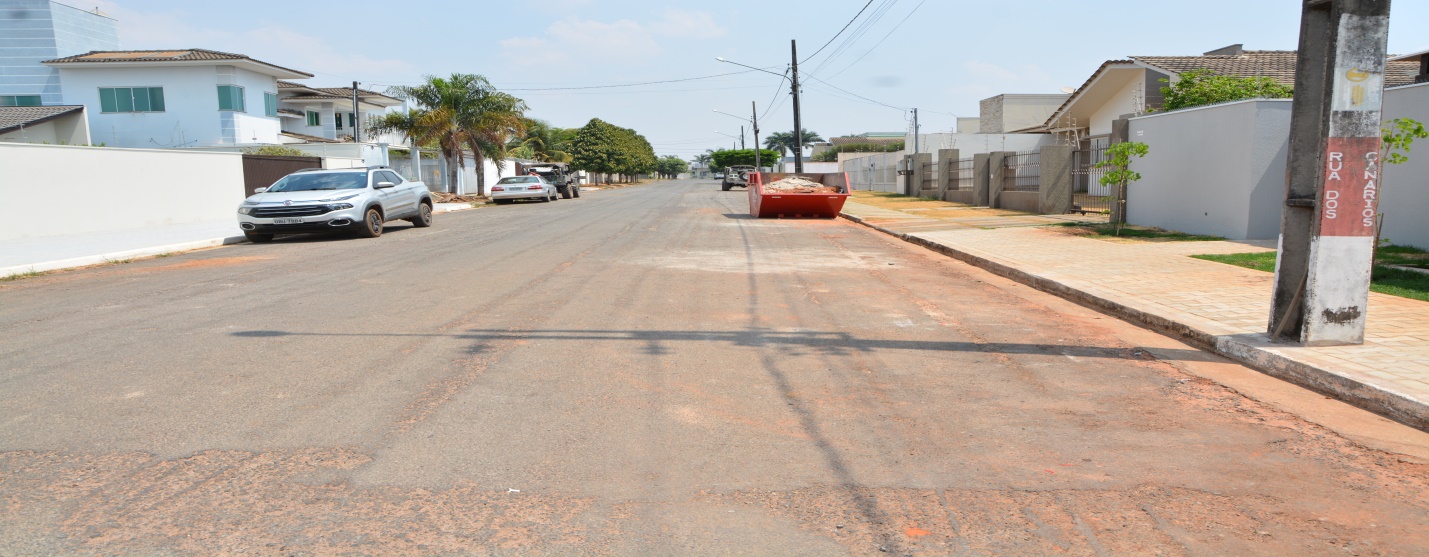 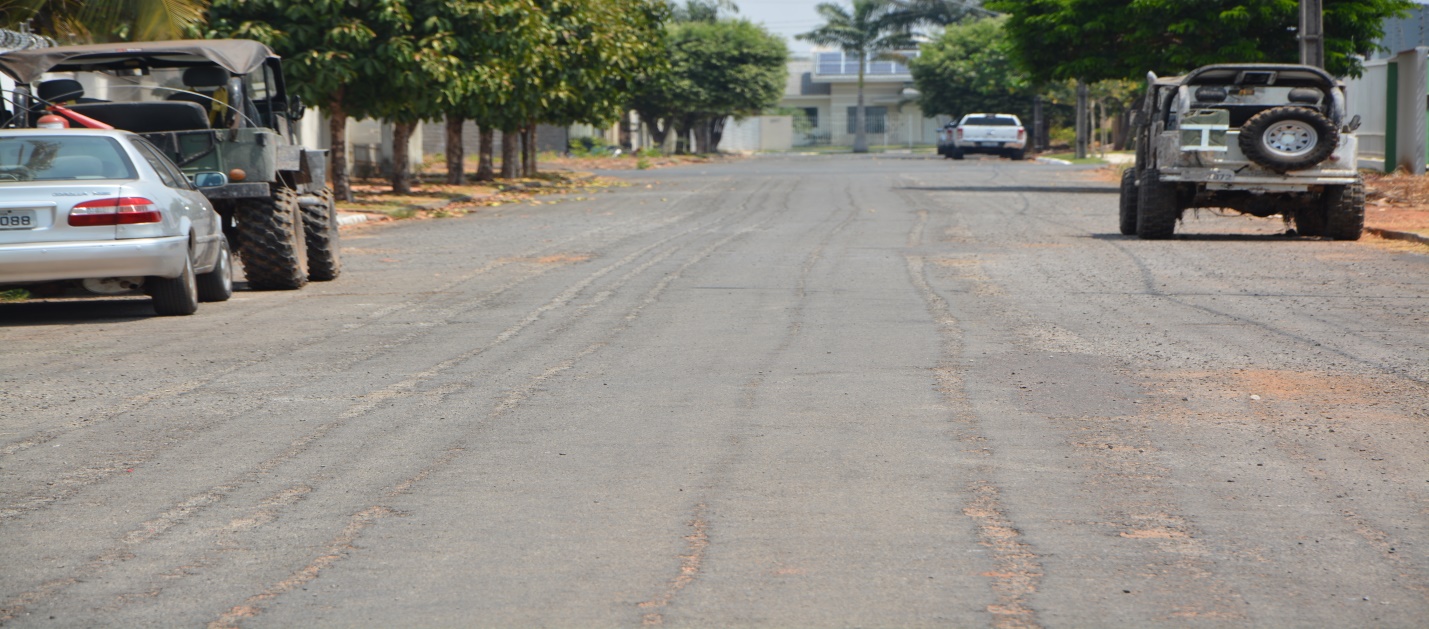 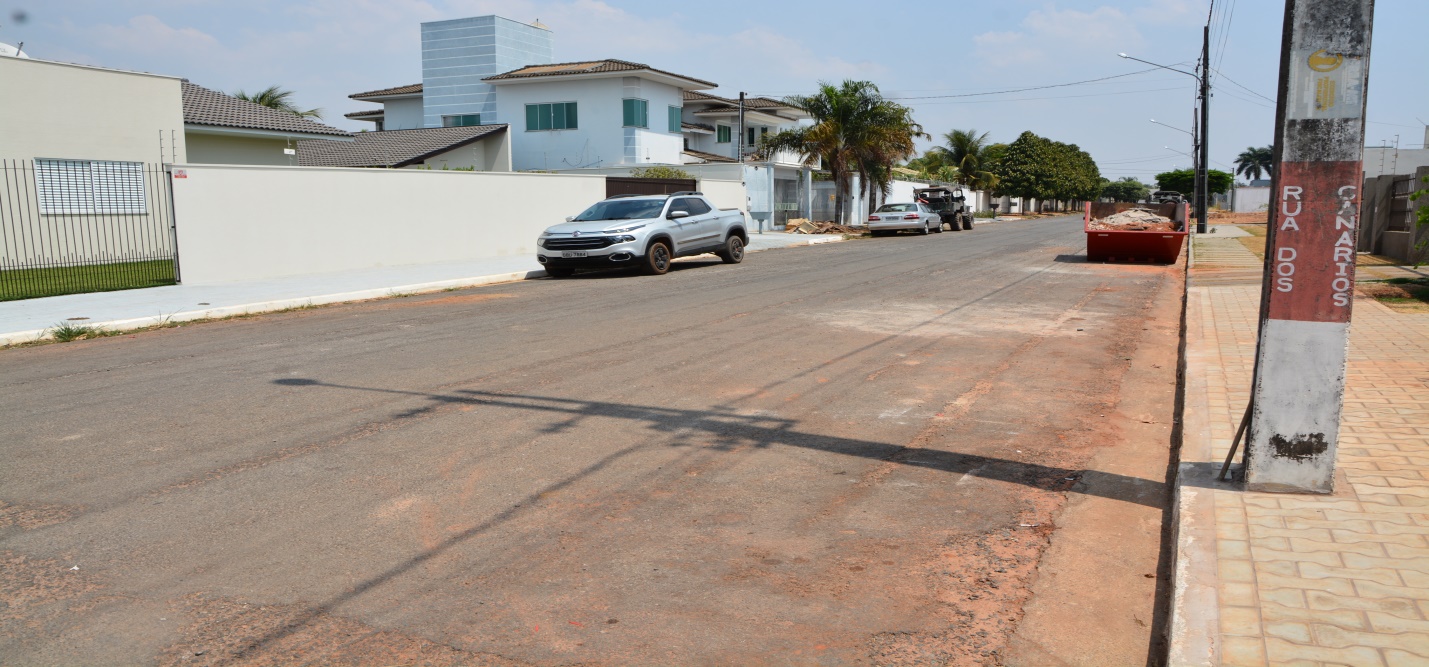 CLAUDIO OLIVEIRAVereador PLPROFESSORA SILVANAVereadora PTBBRUNO DELGADOVereador PMBPROFESSORA MARISAVereadora PTB